SUPPLEMENTARY GAZETTE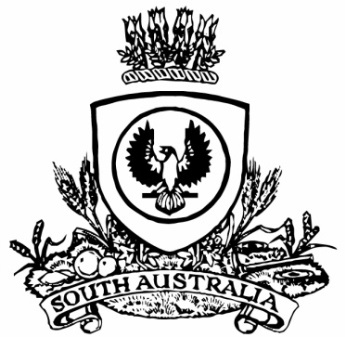 THE SOUTH AUSTRALIANGOVERNMENT GAZETTEPublished by AuthorityAdelaide, Friday, 7 January 2022ContentsGovernor’s InstrumentsEmergency Management Act 2004	36Governor’s InstrumentsEmergency Management Act 2004 Section 23Approval by the Governor of Extension of a Major Emergency Declaration RecitalThe State Co-ordinator declared a Major Emergency on 22 March 2020 under section 23(1) of the Emergency Management Act 2004 (the Act) in respect of the outbreak of the human disease named COVID-19 within South Australia (the Declaration).With the advice and consent of the Executive Council and pursuant to section 23(2) of the Act, on the days and for the periods set out below, His Excellency the Governor approved an extension of the Declaration.On 2 April 2020 for a period of 28 days to commence on 4 April 2020.On 30 April 2020 for a period of 28 days to commence on 2 May 2020.On 28 May 2020 for a period of 28 days to commence on 30 May 2020.On 27 June 2020 for a period of 28 days to commence on 27 June 2020.On 23 July 2020 for a period of 28 days to commence on 25 July 2020.On 20 August 2020 for a period of 28 days to commence on 22 August 2020.On 17 September 2020 for a period of 28 days to commence on 19 September 2020.On 15 October 2020 for a period of 28 days to commence on 17 October 2020.On 12 November 2020 for a period of 28 days to commence on 14 November 2020.On 10 December 2020 for a period of 28 days to commence on 12 December 2020.On 6 January 2021 for a period of 28 days to commence on 9 January 2021.On 4 February 2021 for a period of 28 days to commence on 6 February 2021.On 4 March 2021 for a period of 28 days to commence on 6 March 2021.On 1 April 2021 for a period of 28 days to commence on 3 April 2021.On 29 April 2021 for a period of 28 days to commence on 1 May 2021.On 27 May 2021 for a period of 28 days to commence on 29 May 2021.On 24 June 2021 for a period of 28 days to commence 26 June 2021.On 22 July 2021 for a period of 28 days to commence 24 July 2021.On 18 August 2021 for a period of 28 days to commence 21 August 2021.With the advice and consent of the Executive Council and pursuant to section 23(2) of the Act, on the days and for the periods set out below, Her Excellency the Administrator approved an extension of the Declaration.On 16 September 2021 for a period of 28 days to commence 18 September 2021.With the advice and consent of the Executive Council and pursuant to section 23(2) of the Act, on the days and for the periods set out below, Her Excellency the Governor approved an extension of the Declaration.On 14 October 2021 for a period of 28 days to commence 16 October 2021.On 11 November 2021 for a period of 28 days to commence 13 November 2021. On 9 December 2021 for a period of 28 days to commence 11 December 2021.PURSUANT to section 23(2) of the Act and with the advice and consent of the Executive Council, I NOW approve a further extension of the Declaration for a period of 28 days commencing on 8 January 2022.Given under my hand and the Public Seal of South Australia at Adelaide on Friday, 7 January 2022.Frances Adamson ACGovernorAll instruments appearing in this gazette are to be considered official, and obeyed as suchPrinted and published weekly by authority of S. Smith, Government Printer, South Australia$8.00 per issue (plus postage), $402.00 per annual subscription—GST inclusiveOnline publications: www.governmentgazette.sa.gov.au 